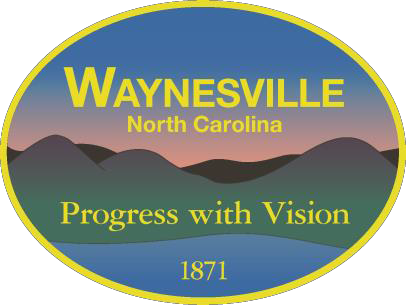 Additional Pages and/or a resume may be attached but is not requiredNAME 	  STREET ADDRESS   	  MAILING ADDRESS 	 PHONE  		  E-MAIL  		Please consider me for re-appointment to the following board(s) or commission(s): 	Alcoholic Beverage Control Board		Planning Board 	Board of Adjustment 	Public Art Commission 	Downtown Waynesville Commission	 Recreation & Parks Advisory Commission          Historic Preservation Commission                 Waynesville Housing Authority           Environmental Sustainability Board		        Cemetery Committee**As of July 27, 2021, the Town Council now require applicants to any Board and Commission required by statute to be interviewed by the Town Council. These Boards and Commissions are the Planning Board, Zoning Board of Adjustment, Alcohol Beverage Control Board, and the Waynesville Housing Authority.I am interested in serving on this board or commission because:  	I have experience/expertise in the following areas and/or have served on the following board or commission:I feel that I can contribute the following to this board or commissionTell us about yourself and your background:If a vacancy exists and I qualify for appointment, I will be contacted for my permission to the appointment. If I am chosen, I will faithfully execute my duty on the selected board or commission.SignatureUpon appointment to a Board/Committee, the information contained herein becomes a matter of public record per NCGS 132-1.Return Application to Town Clerk’s OfficeDate